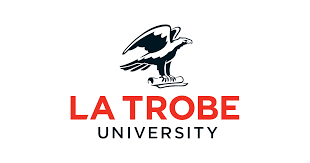 Career Conversations Pre-ActivityPlease complete this activity before your Career Conversations session with the School Partnerships Program.  It should take about 10 minutes or less.Key Study Areas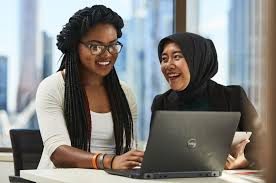 Arts, Social Sciences and CommunicationsBusiness and CommerceEducation and TeachingHealthIT and EngineeringLaw and CriminologyScienceThese are some of the key areas of study.  There are many courses within each study area.ACTIVITY Have a look at the LTU courses online at: https://www.latrobe.edu.au/courses/a-z Choose a course from one of the study areas (it can be a course you are interested in or maybe one you have never heard of)Click on ‘View courses’Pick one of the courses listed and record the following:Identify the minimum ATAR (for one location) Make a note of course name and ATAR ready for the Career Conversations presentation with the uni students.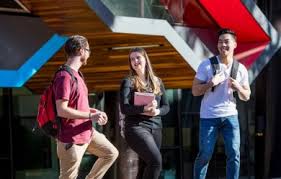 